Издание Великосельской средней школы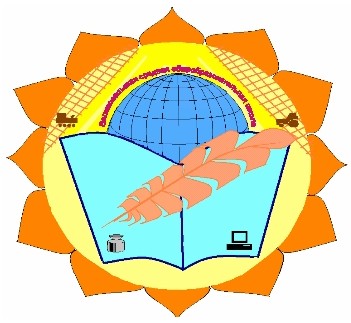 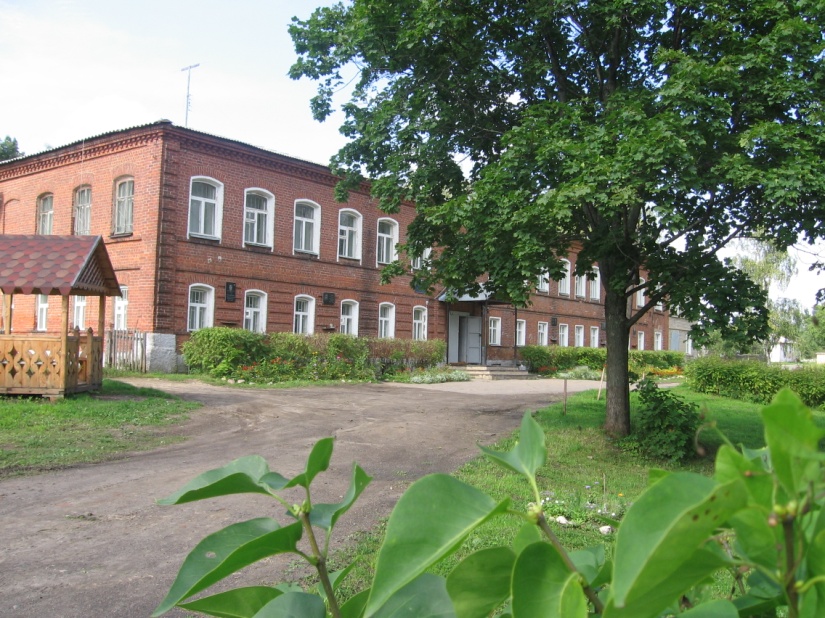 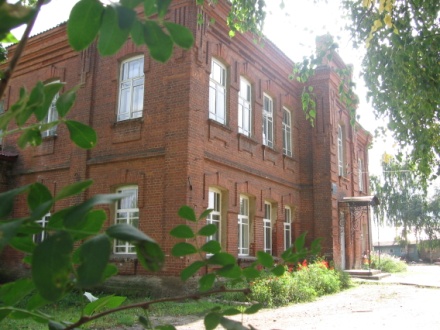 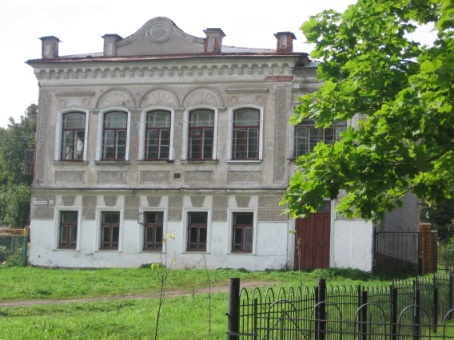 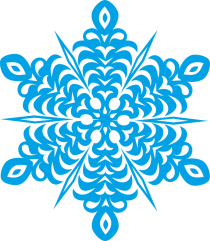 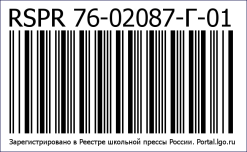 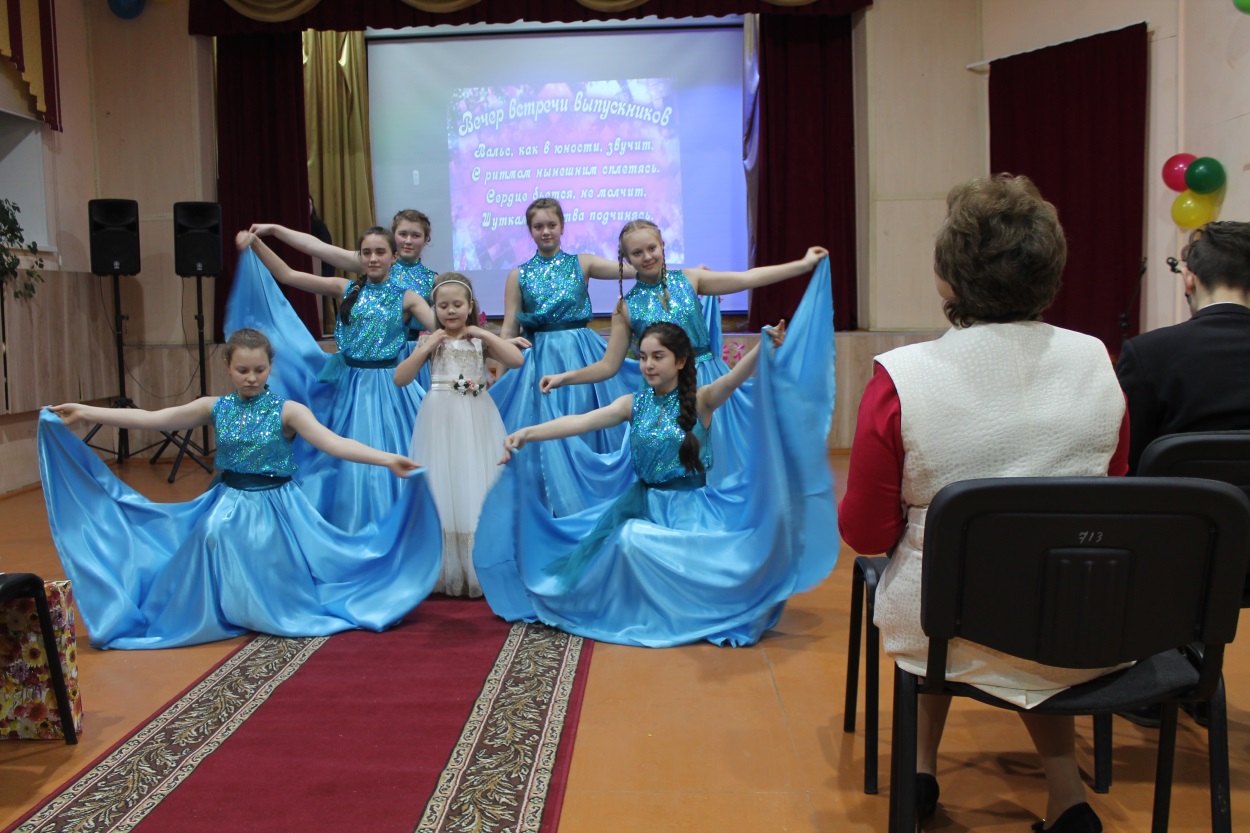 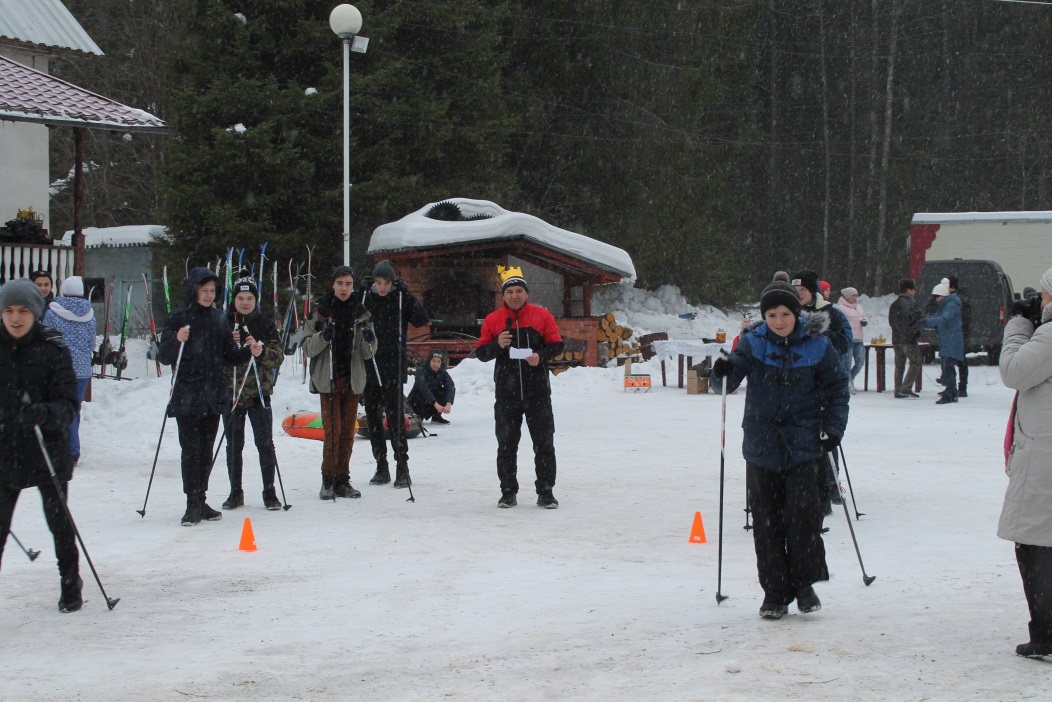 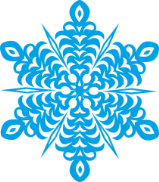 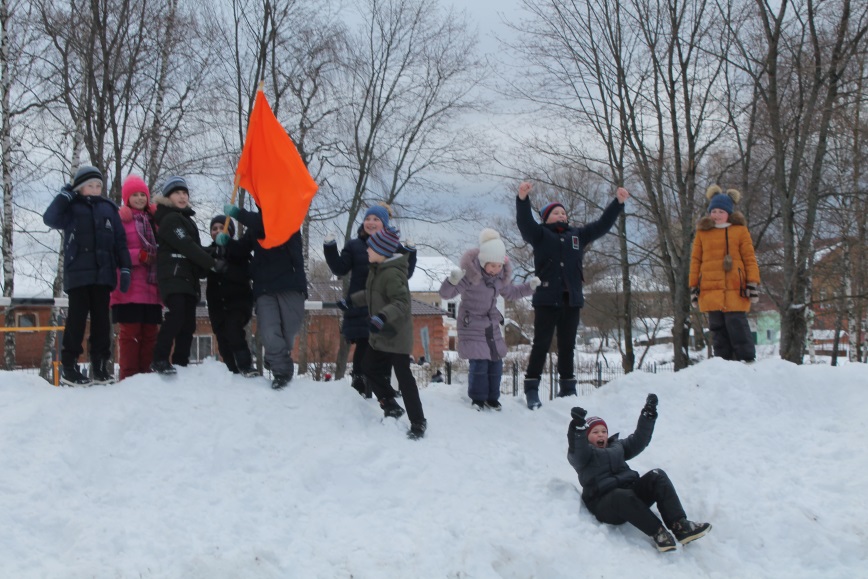 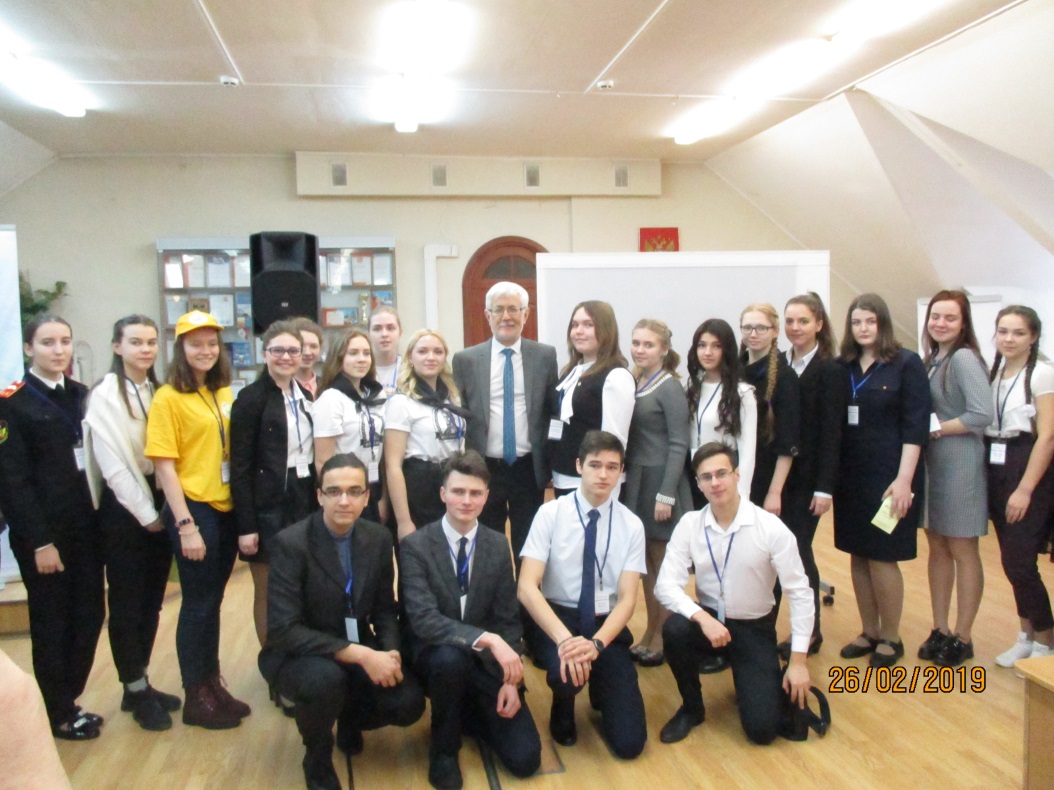 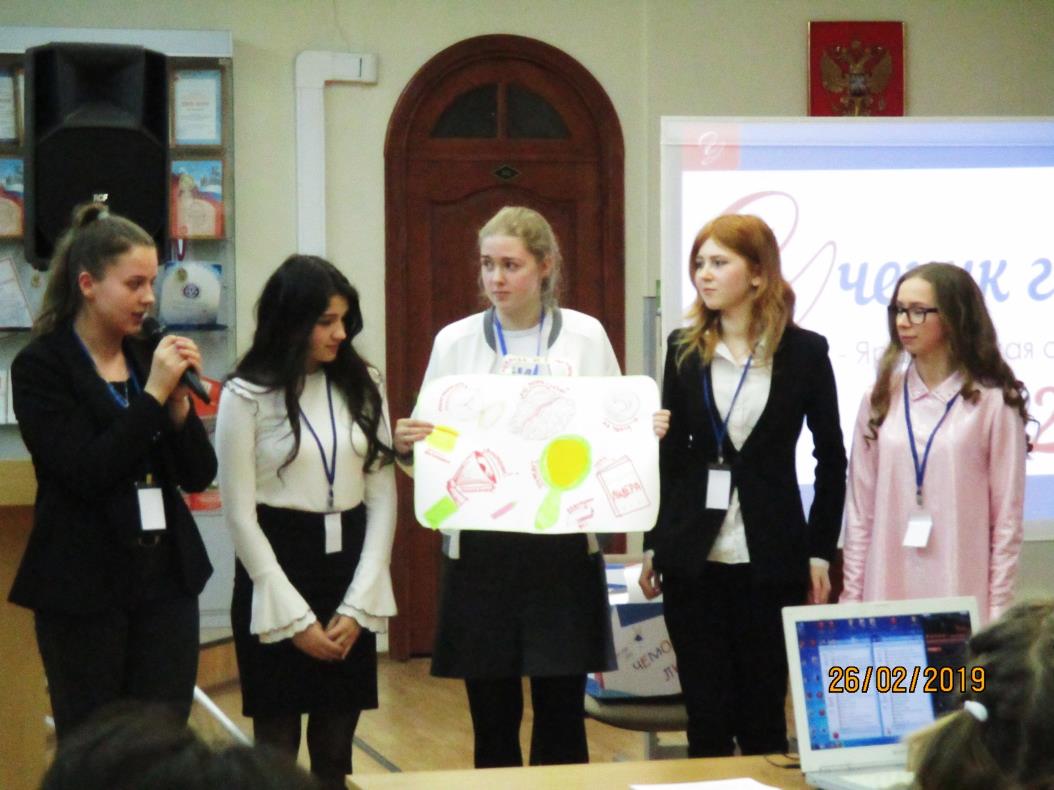 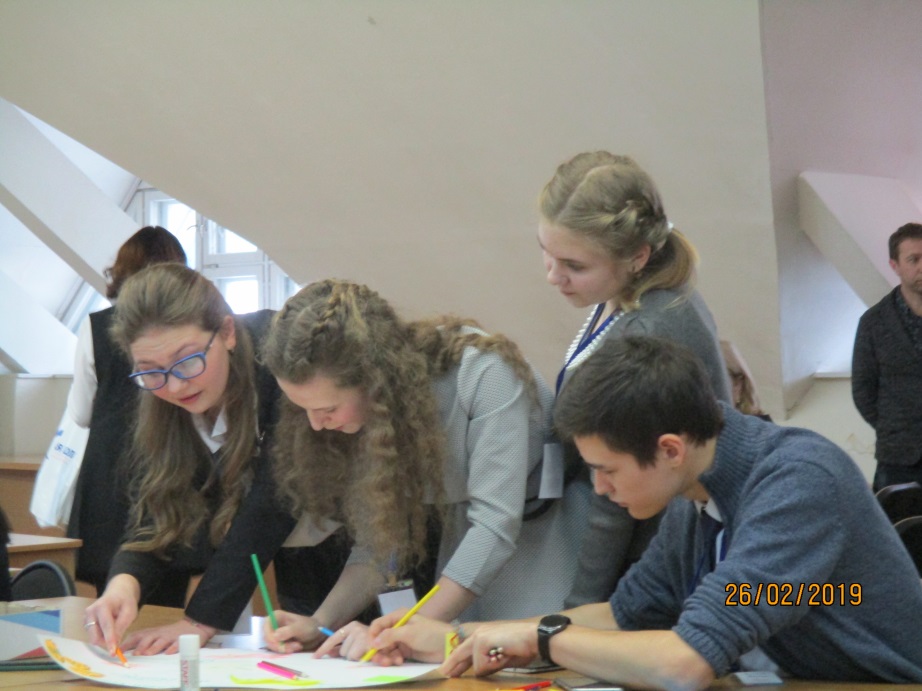 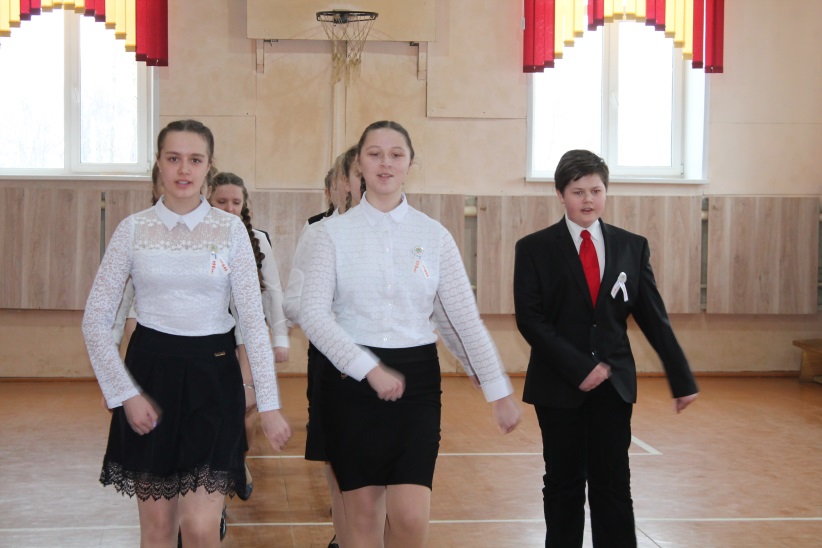 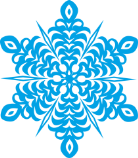 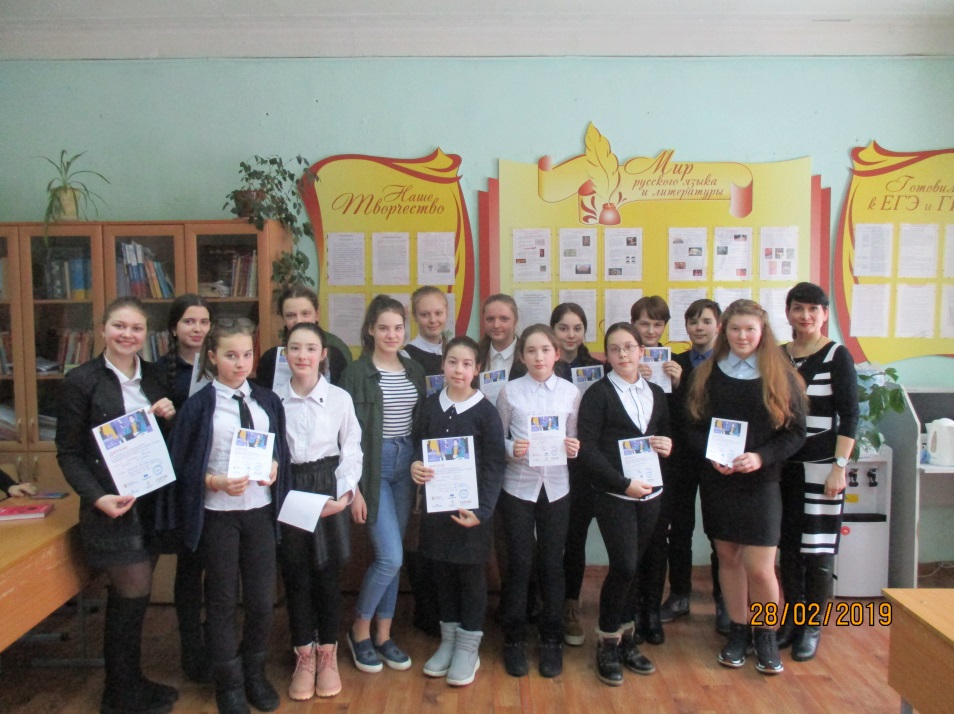 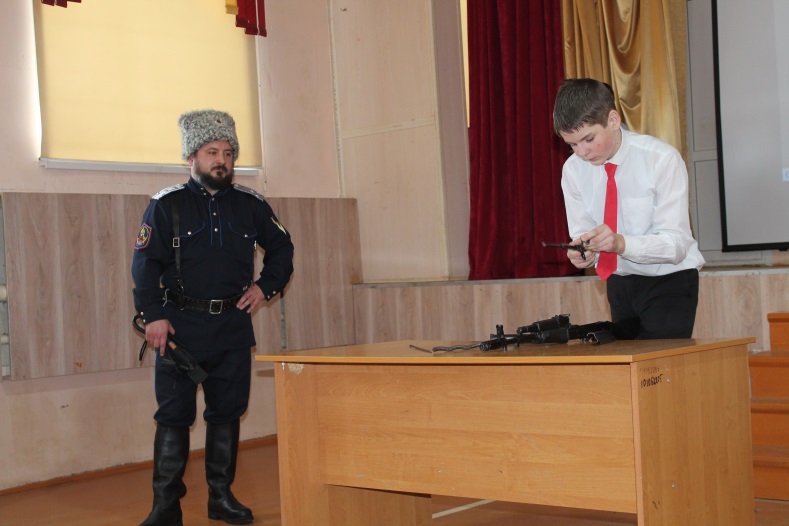 